                                                                                                          Bírálati szempontrendszer (5. számú melléklet)BÍRÁLATI SZEMPONTRENDSZER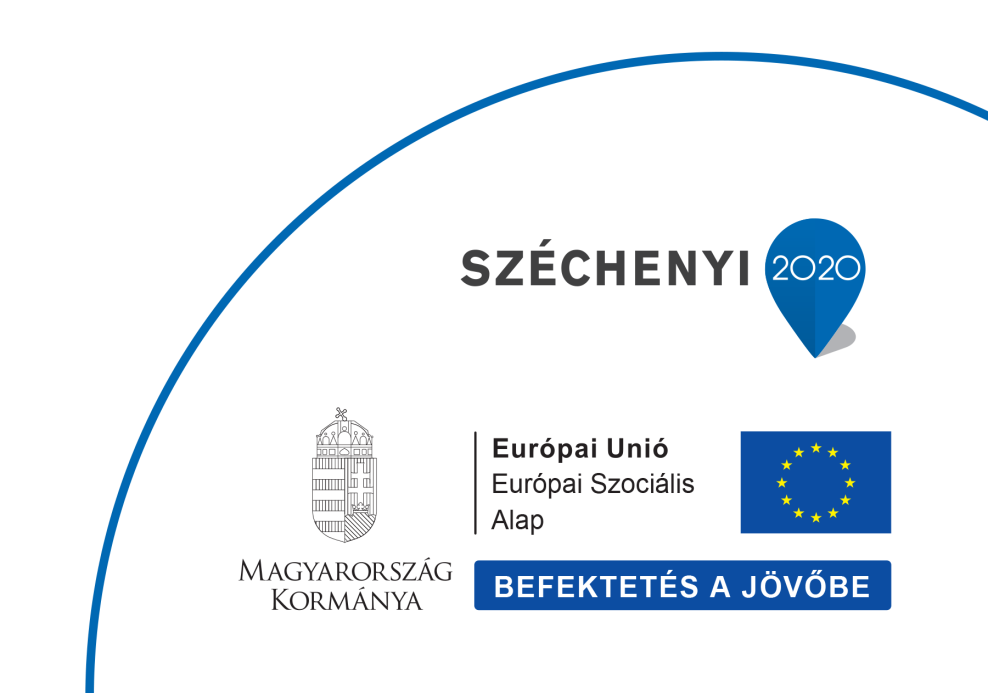 Bírálati szempontPontszámIgazolás módja1. Referenciák 1. Referenciák 1. Referenciák a) Az ajánlattételi felhívás megjelenését megelőző 3 évben bonyolított képzések tekintetében, amely esetben a képzés befejező dátumát kell figyelembe venni azonos szakképesítés/hatósági jellegű képzés/ nyelvi képzés/általános képzés: 3 pontnincs referenciája azonos szakképesítés/hatósági jellegű képzés/nyelvi képzésnél/általános képzés: 1 pontegyáltalán nincs referenciája: 0 pontKépzési ajánlattételi adatlap 10. pontja, képzés kezdése/befejezése (ajánlatkérés dokumentumai alapján)b) Az adott megyében az ajánlattételi felhívás megjelenését megelőző 3 évben rendelkezik e referenciával, a befejezett képzések vehetők figyelembeigen: 1 pontnem: 0 pontKépzési ajánlattételi adatlap 10. pontja, (ajánlatkérés dokumentumai alapján)2. A kormányhivatallal való korábbi együttműködés tapasztalatai (figyelembe vehető időszak az ajánlattételi felhívás megjelenését megelőző 3 év, amely számításánál az alátámasztó dokumentum dátumát kell figyelembe venni, végzés/határozat esetében a véglegessé válás időpontja az irányadó)2. A kormányhivatallal való korábbi együttműködés tapasztalatai (figyelembe vehető időszak az ajánlattételi felhívás megjelenését megelőző 3 év, amely számításánál az alátámasztó dokumentum dátumát kell figyelembe venni, végzés/határozat esetében a véglegessé válás időpontja az irányadó)2. A kormányhivatallal való korábbi együttműködés tapasztalatai (figyelembe vehető időszak az ajánlattételi felhívás megjelenését megelőző 3 év, amely számításánál az alátámasztó dokumentum dátumát kell figyelembe venni, végzés/határozat esetében a véglegessé válás időpontja az irányadó)a) A kormányhivatal az ellenőrzés során megállapította e az együttműködési megállapodás megszegését?igen: -1 pontnem állapította meg/nem ellenőrizte/nem volt együttműködési megállapodás: 0 pontKormányhivatal indoklása (pl. a képző csak többszöri megkeresésére kezdi meg a tanfolyam felvételi eljárásnak megszervezését, stb.) A Kormányhivatalnak dokumentummal kell tudni alátámasztani (indokolással ellátott megállapodás megszüntetéséről dokumentum, ellenőrzési jegyzőkönyv, feljegyzés stb.)3. Egyéb szempontok 3. Egyéb szempontok 3. Egyéb szempontok a) A Pest Megyei Kormányhivatal hatósági ellenőrzési tapasztalatai az ajánlattétel megjelenését megelőző elmúlt 3 év vonatkozásában (a felnőttképzésről szóló 2013. évi LXXVII. törvény alapján), amely számítása esetén a határozat véglegessé válásának az időpontja az irányadó.nem állapítottak meg jogsértést vagy nem esett ellenőrzés alá: 1 pontjogsértést állapítottak meg: -1 pontsúlyosabban minősülő jogsértést állapítottak meg (Fktv 20.§ (11)): -2 pont Kormányhivatalok (megyénként) az ajánlatok beérkezését követő második munkanapon küldjék meg a Pest Megyei Kormányhivatal (PMKH) Szakképzési és Felnőttképzési Főosztályának az ajánlattevő intézmények megnevezésének listáját, valamint az általuk megpályázott képzési irányokat, a jogsértés tényéről a PMKH nyilatkozik.b) Az 58/2013. NGM rendelet 10. § (1) bekezdése szerint az előírt külső értékelés alapján a felnőttképzést folytató intézmény a minőségbiztosítási rendszerében foglaltaknak megfelelően végzi a tevékenységét az ajánlattételi felhívást megjelenését megelőző 3 év vonatkozásábanigen: 1 pontnem: -1 pontnem rendelkezik az érintett időszakra külső értékeléssel: 0 pontA képző intézmény csatolja. Az Fktv. alapján a képzőnek legalább 2 évenként legalább egyszer el kell végeztetnie az értékelést, tehát amennyiben nem működik még legalább 2 éve, nem feltétlenül rendelkezik a képző értékeléssel.c) Az adott képzési irányra vonatkozó elégedettségmérés az ajánlattételi felhívást megjelenését megelőző 3 év vonatkozásában az elégedettség mérés eredménye az adható pontok 80%- át meghaladja: 3 pontadható pontok 60-80%-a között van: 1 pontnincs elégedettségmérése az adott képzési irányra: 0 pont 60% alatt van:-1 pontA képző intézmény csatolja a 393/2013. (XI.12.) korm. rendelet szerinti oktatói minősítés alapján az Fktv. 15. § (7) bekezdés h) pontjával egyezően, képző mellékelid) Járások/kerületek száma, ahol ajánlatétellel érintett irányon képzést tud indítani 2-nél több járás/kerület: 1 pont1 vagy 2 járás/kerület : 0 pontKépző intézményre vonatkozó adatlap4. Pénzügyi szempont4. Pénzügyi szempont4. Pénzügyi szemponta) A beérkezett érvényes ajánlatokat a kormányhivatal képzésenként csoportosítja és az összesített fajlagos költség alapján dokumentáltan átlagárat képez Ezen átlagárral szükséges összevetni az e csoportban szereplő képzők áraitátlagár alatt 4 pont,  átlagár: 2 pontátlagár fölöttiek: 0 pont Képző intézményre vonatkozó adatlap, költségkalkulációs táblázatÖsszesen14 pont/     pont